             HOA Toolkit v. 4.6 Release Notes (4/2/2024)                      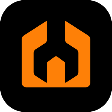 Updates to User Interface Improvements to large font mode.Minor adjustments to interface layout and selection buttonsthe Updated application framework to ensure compatibility with newer mobile devicesBug fixes and general application improvementsImproved attachment process for Architectural Notes. Identified and fixed several small bugs.